14 грудня 2021 р.  у Музеї волинської ікони відбулося відкриття виставки «Величаємо тебе, Святий Миколаю!». Це спільний проєкт Музею волинської ікони і Технічного фахового коледжу Луцького Національного технічного університету. Відвідувачі виставки зможуть познайомитися з  іконами Св. Миколая XVIIІ – XIX ст. з колекції музею та творчими роботами учнів та  майстрів Технічного фахового коледжу Луцького НТУ: вишитими рушниками і флористичними композиціями.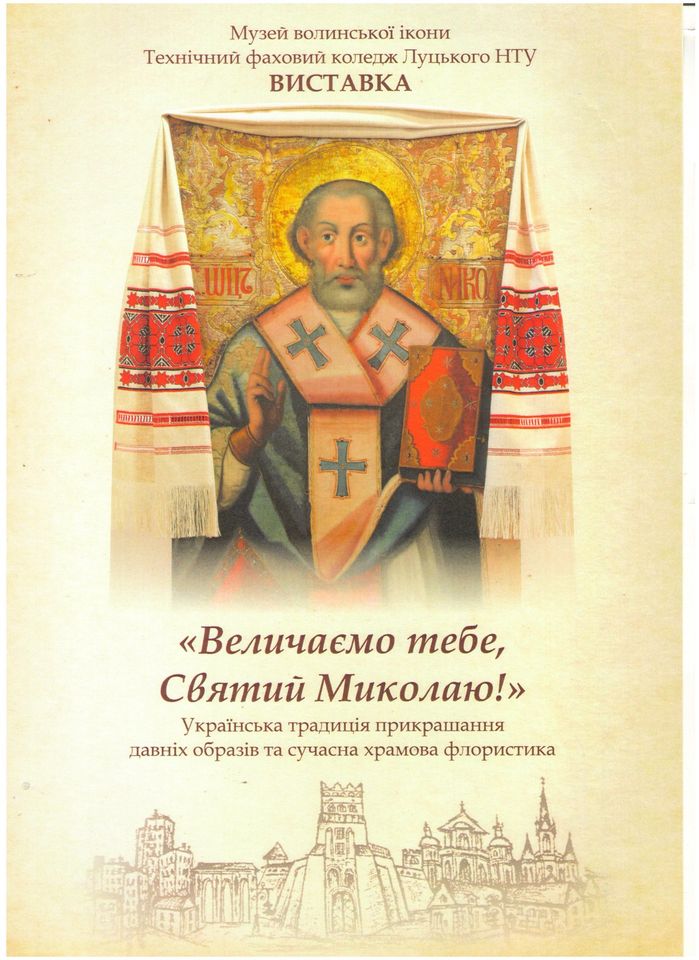 